Groupe de travail du Traité de coopération en matière de brevets (PCT)Neuvième sessionGenève, 17 – 20 mai 2016Coordination de l’assistance technique relevant du PCTDocument établi par le Bureau internationalActivités d’assistance technique relevant du PCTÀ sa cinquième session tenue en 2012, le groupe de travail est convenu que les projets d’assistance technique relative au PCT devraient faire l’objet d’un point ordinaire de l’ordre du jour de ses sessions futures (voir le paragraphe 20 du document PCT/WG/5/21).Le Bureau international a soumis au groupe de travail, à ses sixième, septième et huitième sessions, des documents contenant des informations sur les activités d’assistance technique relatives au PCT en faveur des pays en développement ayant une incidence directe sur l’utilisation du PCT, ainsi que les programmes de travail couvrant les activités prévues pour le reste des années concernées (documents PCT/WG/6/11, PCT/WG/7/14 et PCT/WG/8/16).  Ces documents contenaient également des renseignements sur les activités d’assistance technique relatives au PCT menées sous la supervision d’autres organes de l’OMPI.Le présent document donne des informations sur les activités d’assistance technique relevant du PCT entreprises par le Bureau international en 2015 et jusqu’ici en 2016 et contient le programme de travail couvrant les activités prévues pour le reste de l’année 2016, concernant à la fois les activités d’assistance technique qui ont une incidence directe sur l’utilisation du PCT par les pays en développement et les activités d’assistance technique en rapport avec le PCT qui sont menées sous la supervision d’autres organes de l’OMPI.Activités d’assistance technique ayant une incidence directe sur l’utilisation du PCT par les pays en développementDes informations sur les activités qui ont une incidence directe sur l’utilisation du PCT par les pays en développement figurent dans les annexes du présent document;  les activités recensées sont celles dont un bénéficiaire au moins figure parmi les pays pouvant bénéficier de la réduction des taxes du PCT conformément au point 5 du barème de taxes du PCT entrées en vigueur le 1er juillet 2015.  L’annexe I contient une liste exhaustive de toutes ces activités d’assistance technique entreprises en 2015.  L’annexe II contient une liste des activités conduites à ce jour en 2016 ainsi que le programme de travail couvrant le reste de l’année.  Pour des informations supplémentaires sur la planification et l’exécution de cette assistance technique, voir les paragraphes 5 à 11 du document PCT/WG/6/11.Activités d’assistance technique du PCT menées sous la supervision d’autres organes de l’OMPIAinsi qu’il est expliqué aux paragraphes 12 et 13 du document PCT/WG/6/11, de nombreuses activités d’assistance technique relatives au développement des systèmes de brevets des pays en développement envisagées à l’article 51 du PCT et qui ne se limitent pas à des activités qui ont une incidence directe sur l’utilisation du PCT par les pays en développement sont menées sous la supervision d’autres organes de l’OMPI (en dehors du PCT), notamment le Comité du développement et de la propriété intellectuelle (CDIP), le Comité des normes de l’OMPI (CWS) et l’Assemblée générale de l’OMPI.L’énumération détaillée de toutes ces activités et tous ces projets dépasserait le cadre du présent document, mais les paragraphes suivants en donnent quelques exemples.  De plus amples informations sur les projets dont il a été rendu compte au groupe de travail en 2013, en 2014 et en 2015 figurent au paragraphe 13 du document PCT/WG/6/11, au paragraphe 7 du document PCT/WG/7/14 et au paragraphe 6 du document PCT/WG/8/16.Les activités d’assistance technique visant à développer et renforcer les institutions nationales et régionales de propriété intellectuelle grâce à la prestation de services en matière de modernisation sont conduites au titre du programme 15 (“Solutions opérationnelles pour les offices de propriété intellectuelle”) sous la responsabilité du Secteur de l’infrastructure mondiale.  Ces activités fournissent des systèmes opérationnels aux offices et aux institutions nationales et régionales des pays en développement et des pays les moins avancés pour leur permettre de participer efficacement au système mondial de propriété intellectuelle (voir les pages 132 à 135 du programme et budget proposé pour 2016-2017 qui figure dans le document A/55/5 Rev.).  Des informations plus détaillées sont disponibles sur le site Web consacré au programme d’assistance technique de l’OMPI à l’intention des offices de propriété industrielle, à l’adresse http://www.wipo.int/global_ip/fr/activities/technicalassistance/index.html.Les activités d’assistance technique visant à faciliter l’accès des offices de propriété intellectuelle des pays en développement à l’information en matière de brevets sont menées au titre du programme 14 (“Services d’accès à l’information et aux savoirs”) sous la responsabilité du Secteur de l’infrastructure mondiale (voir les pages 128 à 131 du programme et budget proposé pour 2016-2017 qui figure dans le document A/55/5 Rev.).  Cela passe par l’accès gratuit ou à bas prix aux bases de données commerciales d’information scientifique, technique et en matière de brevets par l’intermédiaire des programmes aRDi (Accès à la recherche pour le développement et l’innovation) et ASPI (Accès à l’information spécialisée en matière de brevets), et la mise en place de réseaux durables et efficaces de centres d’appui à la technologie et à l’innovation (CATI).  Des informations plus précises sur le travail accompli dans ce domaine figurent au paragraphe 28 du rapport du Directeur général sur la mise en œuvre du Plan d’action pour le développement pour 2015 (document CDIP/17/2), qui sera examiné à la dix-septième session du Comité du développement et de la propriété intellectuelle qui se tiendra du 11 au 15 avril 2016.La base de données PATENTSCOPE est désormais disponible en 10 langues, depuis l’ajout de l’arabe en août 2015.  Avec l’ajout récent des collections nationales du Royaume-Uni et de la Tunisie en 2015, la base de données PATENTSCOPE contient désormais les collections de 41 offices nationaux et régionaux, soit au total 51 millions de documents de brevet, dont 2,9 millions de demandes PCT publiées.  Il est maintenant possible d’effectuer des recherches en texte intégral dans les collections de brevets nationales du Portugal et de la République de Corée.  En outre, depuis septembre 2015, WIPO Translate, l’outil de traduction automatique disponible par l’intermédiaire de l’interface utilisateur de la base de données PATENTSCOPE, permet la traduction automatique et en temps réel de documents complets du chinois vers l’anglais et inversement.  L’accès à cette base de données se fait par l’intermédiaire du protocole de transfert crypté https, afin de sécuriser les services de recherche et de traduction en matière de brevets, ce qui signifie que l’activité de traduction reste privée et qu’elle n’est pas accessible à des tiers.  Les activités de développement de la base de données PATENTSCOPE sont menées au titre du programme 13 (“Bases de données mondiales”) sous la responsabilité du Secteur de l’infrastructure mondiale.  Les priorités pour l’exercice biennal actuel sont exposées aux pages 124 à 127 du programme et budget proposé pour 2016-2017 qui figure dans le document A/55/5 Rev.Les activités d’assistance technique visant à faciliter le dépôt des communications par voie électronique dans les pays les moins avancés, les pays en développement et les pays en transition, conformément au point 4 des déclarations communes de la Conférence diplomatique pour l’adoption du PLT, ont été examinées par l’Assemblée générale de l’OMPI à sa dernière session ordinaire qui s’est tenue en octobre 2015 (voir le document WO/GA/47/15).On trouvera davantage d’informations générales sur les activités d’assistance technique conduites par l’OMPI en faveur des pays les moins avancés, des pays en développement et des pays en transition dans la base de données de l’OMPI sur l’assistance technique en matière de propriété intellectuelle (IP-TAD) à l’adresse www.wipo.int/tad/fr/.  Nombre des activités recensées dans la base de données sur l’assistance technique et dans le manuel visent à aider les pays à développer leur système de brevets.Fonctionnement du PCT en termes d’organisation de l’assistance technique en faveur des pays en développementÀ la huitième session du groupe de travail, le Bureau international a fait le point sur les délibérations relatives à l’Étude extérieure sur l’assistance technique fournie par l’OMPI dans le domaine de la coopération pour le développement (CDIP/8/INF/1) (ci-après dénommée “étude extérieure”) et les documents connexes du Comité du développement et de la propriété intellectuelle (CDIP) (voir les paragraphes 8 et 9 du document PCT/WG/8/16).Le CDIP a poursuivi ses délibérations sur la question de l’étude extérieure à sa seizième session qui s’est tenue à Genève du 9 au 13 novembre 2015.  En outre, le CDIP a examiné un document établi par le Secrétariat, intitulé “Informations actualisées sur la réponse de la direction à l’étude extérieure sur l’assistance technique fournie par l’OMPI dans le domaine de la coopération pour le développement” (document CDIP/16/6), que le CDIP avait demandé à sa quinzième session tenue en avril 2015 pour pouvoir disposer d’informations actualisées sur la réponse de la direction à ladite étude présentée à la neuvième session du CDIP (document CDIP/9/14).  Un compte rendu détaillé de ces délibérations figure aux paragraphes 177 à 238 du projet de rapport (document CDIP/16/10 Prov.).  Le CDIP a décidé de poursuivre l’examen de cette question à sa prochaine session.Le Bureau international rendra compte verbalement au groupe de travail des résultats des délibérations sur l’étude externe et les documents et propositions connexes menées par le CDIP à sa dix-septième session, qui doit se tenir à Genève du 11 au 15 avril 2016.Le groupe de travail est invité à prendre note du contenu du présent document.[Les annexes suivent]ACTIVITÉS D’ASSISTANCE TECHNIQUE AYANT UNE INCIDENCE DIRECTE SUR L’UTILISATION DU PCT 
(menées en 2015)La présente annexe contient une liste exhaustive des activités d’assistance technique ayant une incidence directe sur l’utilisation du PCT par les pays en développement, conduites en 2015, classées comme suit en fonction du contenu de l’activité d’assistance technique menée :Informations générales relatives aux brevets (lettre “A” sur les tableaux).  Une activité impliquant la fourniture d’informations sur la protection par brevet et le système international des brevets en général recouvre des événements tels que des exposés sur les aspects du système de brevets qui ne concernent pas exclusivement le PCT.  Il peut s’agir d’exposés introductifs sur le système des brevets, par exemple les modalités de dépôt d’une demande de brevet, les principales conditions juridiques de brevetabilité d’une invention, les avantages de la protection par brevet et les solutions possibles telles que les modèles d’utilité et la protection de renseignements commerciaux confidentiels par le secret commercial.  Parmi d’autres sujets abordés figurent les systèmes nationaux et régionaux de brevets, l’importance et le rôle de l’information en matière de brevets, y compris les initiatives prises pour faciliter l’accès aux informations techniques, ainsi que des sujets plus détaillés tels que la rédaction des demandes de brevet.  S’agissant de certains événements, des renseignements concernant la protection stratégique des inventions et le rôle des brevets dans le transfert de technologie sont donnés par des intervenants d’autres organisations qui peuvent donner un aperçu de problèmes locaux intéressant les destinataires.Informations détaillées relatives aux brevets (lettre “B” sur les tableaux).  Des séminaires approfondis sur le PCT permettent d’aborder celui-ci de manière exhaustive.  S’agissant des exigences de forme et du traitement par l’office récepteur, les sujets traités sont notamment les éléments requis dans une demande de brevet international, les différents modes de dépôt existants, les taxes à acquitter au cours du processus de demande, l’établissement de revendications de priorité, la correction d’irrégularités, la rectification d’erreurs évidentes, l’inscription de changements et les retraits.  Le rôle et les fonctions du Bureau international et des administrations chargées de la recherche internationale et des administrations chargées de l’examen préliminaire international sont également des thèmes essentiels abordés au cours d’un séminaire sur le PCT.  Sont traités : la publication internationale de la demande, la rédaction du rapport de recherche internationale et du rapport préliminaire international sur la brevetabilité, et, en option, la recherche internationale supplémentaire, les modifications effectuées en vertu de l’article 19 et la procédure d’examen préliminaire international selon le chapitre II du traité.  Les séminaires sur le PCT abordent également l’ouverture de la phase nationale, en indiquant les actes accomplis par le Bureau international et ceux que le déposant doit accomplir et en précisant les obligations nationales particulières telles que les traductions et les documents de priorité.  En outre, figurent souvent au programme des séminaires PCT une description des services accessibles au moyen du système ePCT, la base de données PATENTSCOPE et des références à des sources d’information complémentaires sur le site Web de l’OMPI.Activités de formation au PCT à l’intention des fonctionnaires d’offices de propriété intellectuelle (lettre “C” sur les tableaux).  L’assistance apportée à des fonctionnaires d’offices œuvrant dans le domaine du PCT porte sur des parties du PCT relatives aux offices récepteurs, qu’ils agissent en qualité d’office récepteur, d’administration chargée de la recherche internationale, d’administration chargée de l’examen préliminaire.  Ainsi, l’assistance apportée aux offices agissant en qualité à la fois d’office récepteur et d’office désigné traitera du traitement des demandes avant la transmission au Bureau international et au moment de l’ouverture de la phase nationale.  Cette assistance donne également aux offices l’occasion de poser des questions précises au Bureau international.Assistance relative aux technologies de l’information et de la communication (lettre “D” sur les tableaux).  L’activité relative à la mise en place de l’infrastructure des techniques de l’information et de la communication (TIC) et à l’assistance technique en vue de leur utilisation couvre la mise en place d’outils et services informatiques PCT et la formation du personnel en la matière.  Il s’agit notamment du système PCT de commande automatique de documents (PADOS), du service d’échange de données informatisées du PCT (PCT-EDI), du système ePCT, du système de dépôt électronique PCT-SAFE et du système de gestion à l’intention des offices récepteurs du PCT (PCT-ROAD).  Des démonstrations des systèmes et des séances pratiques d’assistance, permettant aux utilisateurs de se familiariser avec ces outils et d’en tirer parti, font partie intégrante de cette assistance.Assistance aux pays envisageant d’adhérer au PCT (lettre “E” sur les tableaux).  Le Bureau international fournit aux pays envisageant d’adhérer au PCT et aux nouveaux États contractants une assistance spéciale qui consiste à fournir des informations aux pays intéressés par l’adhésion au PCT et à leur dispenser des conseils sur les modifications à apporter à leur législation nationale avant leur adhésion.  Le Bureau international propose aussi un programme de formation post-adhésion à un nouvel État contractant.  À cet effet, le Bureau international se rend dans le pays pour faire mieux connaître et expliquer le PCT et le système de brevets aux juristes, aux établissements de recherche et aux entreprises, et pour aider l’office national à mettre en œuvre le PCT et commencer à œuvrer en tant qu’office récepteur.  Une autre partie du programme post-adhésion consiste à dispenser aux fonctionnaires des nouveaux États contractants une formation pratique au siège de l’OMPI, à Genève.f)	Assistance aux administrations internationales (lettre “F” sur les tableaux).  Enfin, le Bureau international fournit une assistance technique aux États œuvrant en qualité d’administration chargée de la recherche internationale et de l’examen préliminaire international.  Il se rend à cet effet dans un office qui envisage de se porter candidat aux fonctions d’administration internationale, afin d’expliquer la procédure de désignation et les conditions requises et d’indiquer les domaines dans lesquels de travaux techniques complémentaires pourraient être entrepris avant de présenter une candidature officielle.  Après la désignation, une assistance technique peut être dispensée pour former les fonctionnaires avant leur prise de fonctions.[L’annexe II suit]Activités d’assistance technique ayant une incidence directe sur l’utilisation du PCT 
(menées en 2016 jusqu’à ce jour/programme de travail pour le restant de l’année 2016)La présente annexe contient une liste complète des activités d’assistance technique ayant une incidence directe sur l’utilisation du PCT par les pays en développement, entreprises en 2016 jusqu’à ce jour, et de celles programmées pour le restant de l’année.  Ces activités sont classées en fonction de leur contenu, ainsi que le précisent les remarques en introduction de l’annexe I ci-dessus.[Fin de l’annexe II et du document]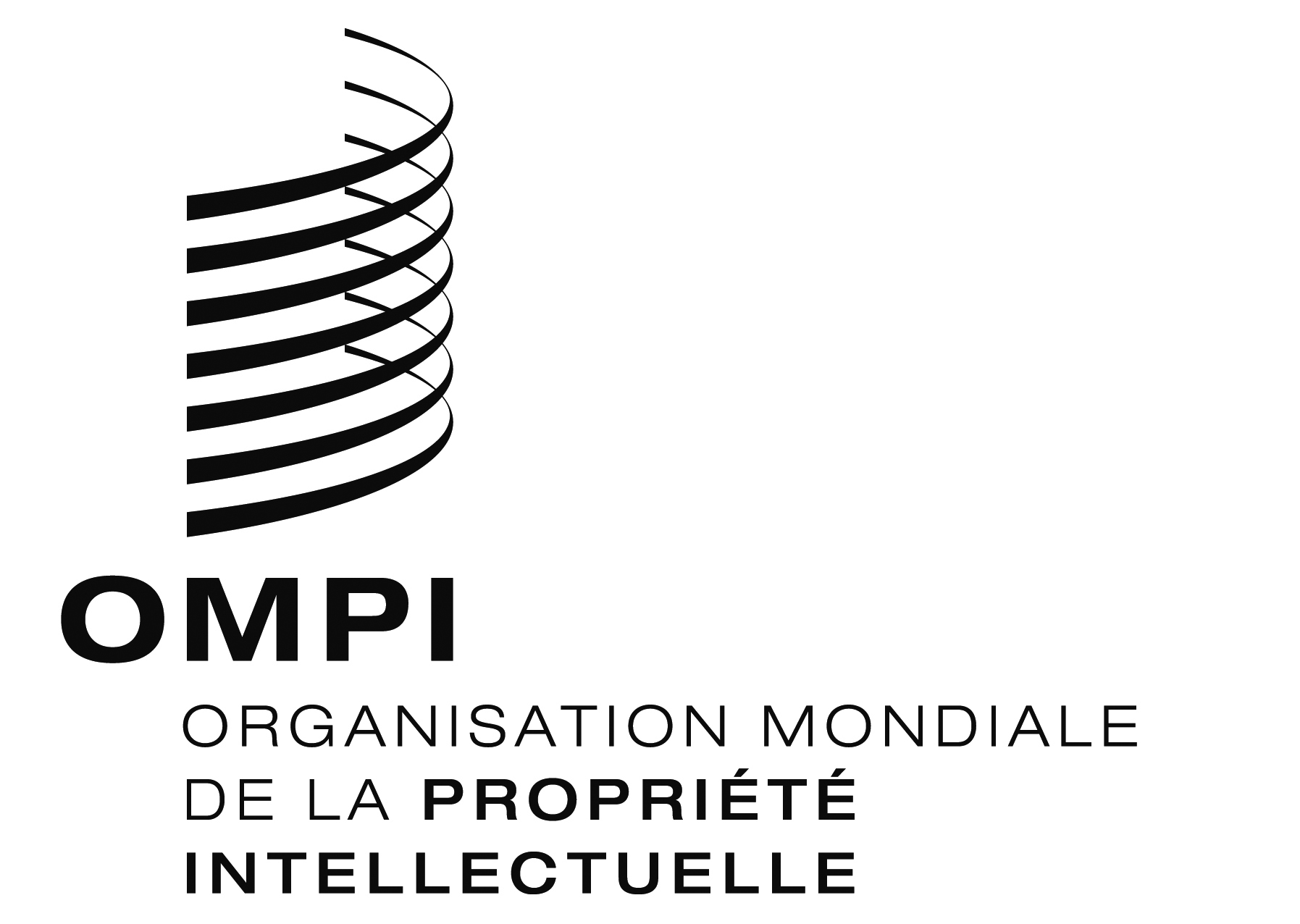 FPCT/WG/9/8 PCT/WG/9/8 PCT/WG/9/8 ORIGINAL : anglaisORIGINAL : anglaisORIGINAL : anglaisDATE : 4 mars 2016DATE : 4 mars 2016DATE : 4 mars 2016MOISFINANCEMENTÉVÉNEMENTCONTENUDESCRIPTION ET LIEU DE L’ÉVÉNEMENTCOORGANISATEUR(S)PAYSPROVENANCE DES PARTICIPANTSCATÉGORIE DE PARTICIPANTNOMBRE DE PARTICIPANTS2015-2Budget ordinaireAtelier et séminaire PCTBSéminaire sur le PCT pour le personnel de la Direction générale de l’enregistrement de la propriété industrielle (DIGERPI)DIGERPIPanama (PA)Panama (PA)Office + utilisateurs452015-2Budget ordinaireMission d’information sur le PCT pour administrations chargées de la recherche internationale et de l’examen préliminaire internationalFVisite consultative à l’Office de la propriété intellectuelle des Philippines concernant la possibilité de nomination en qualité d’administration chargée de la recherche internationale et de l’examen préliminaire internationalIPOPHLPhilippines (PH)Philippines (PH)Office2015-3Budget ordinaireAtelier et séminaire PCTBSéminaire sur le PCT, San JoseIPR-CRCosta Rica (CR)Costa Rica (CR)Utilisateurs562015-3Budget ordinaireMission d’information sur le PCT pour administrations chargées de la recherche internationale et de l’examen préliminaire internationalFDiscussions avec le groupe de Visegrad (Hongrie, Pologne, République tchèque et Slovaquie) concernant la possibilité de nomination de l’Institut des brevets de Visegrad en qualité d’administration chargée de la recherche internationale et de l’examen préliminaire internationalPologne (PL)République tchèque (CZ) Hongrie (HU) Pologne (PL) Slovaquie (SK)Office2015-3Budget ordinaire + Fonds fiduciaire/AUAtelier et séminaire PCTBCDEFormation sous-régionale sur le système du PCT et le système ePCTBureau de l’OMPI à SingapourSingapour (SG)Brunéi Darussalam (BD) 
Indonésie (IN) Cambodge (KH) République démocratique populaire lao (LP) Malaisie (MY) Myanmar (MN) Philippines (PH) Thaïlande (TH) Viet Nam (VN) Singapour (SG)Office202015-3Budget ordinaireAtelier et séminaire PCTBCRéunion sur le PCT pour les examinateurs de l’Institut national de la propriété industrielle (INPI)INPI-BRBrésil (BR)Brésil (BR)Office112015-3Budget ordinaireAtelier et séminaire PCTABSéminaires itinérants de l’OMPI sur les brevets et le PCT – Cape Town, PretoriaCIPCAfrique du Sud (ZA)Afrique du Sud (ZA)Office + utilisateurs502015-3Budget ordinaireAtelier et séminaire PCTCDAtelier pour offices et utilisateurs sur le système ePCTEstonie (EE)Estonie (EE)Office122015-4Budget ordinaireRéunion internationaleABSéminaire sur la protection internationale des inventions, les dessins et modèles industriels, les modèles d’utilité et le Traité de coopération en matière de brevets, à Saint-Pétersbourg, dans le cadre de la Journée de la propriété intellectuelle 2015 Fédération de Russie (RU)Fédération de Russie (RU)Utilisateurs602015-4Budget ordinaireAtelier et séminaire PCTBSéminaire de l’OMPI sur le PCTMozambique (MZ)Mozambique (MZ)Office + utilisateurs352015-4Budget ordinaireRéunion internationaleABRéunion sur la certification qualité et les pratiques recommandées à l’intention des offices récepteurs du PCT et Congrès international sur la propriété industrielle (OCPI)OCPICuba (CU)Brésil (BR) 
Cuba (CU) 
Chili (CL) Colombie (CO) République dominicaine (DO) Mexique (MX) Pérou (PE) Espagne (ES) États-Unis d’Amérique (US)Office92015-4Budget ordinaireAtelier et séminaire PCTABAtelier sur le PCT pour États membres envisageant d’adhérer au PCTDjibouti (DJ)Djibouti (DJ)Office + utilisateurs502015-5Budget ordinaireAtelier et séminaire PCTBCDAtelier sur le système ePCT pour personnel et utilisateurs de l’officeTurquie (TR)Turquie (TR)Office + utilisateurs782015-5Budget ordinaireAtelier et séminaire PCTABAtelier sur le PCTZimbabwe (ZW)Zimbabwe (ZW)Utilisateurs1312015-5Budget ordinaireAtelier et séminaire PCTABAtelier sur le PCT à NovossibirskFédération de Russie (RU)Fédération de Russie (RU)Utilisateurs602015-5Budget ordinaireAtelier et séminaire PCTABCDAteliers sur le système de dépôt et le portail ePCT pour les offices, avec des entreprises et la Commission de la propriété intellectuelle (CIPC) – PretoriaCIPCAfrique du Sud (ZA)Afrique du Sud (ZA)Office + utilisateurs252015-5Budget ordinaireAtelier et séminaire PCTBCFormation sur les procédures à suivre en qualité d’office récepteur, Institut mexicain de la propriété industrielle (IMPI)Mexique (MX)Costa Rica (CR) Cuba (CU) République dominicaine (DO) Guatemala (GT) Honduras (HN) Nicaragua (NI) Panama (PA) 
El Salvador (SV) Espagne (ES)Office112015-5Budget ordinaireAtelier et séminaire PCTBCEAtelier sur le PCT pour États membres envisageant d’adhérer au PCTJordanie (JO)Jordanie (JO)Office + utilisateurs502015-6Budget ordinaireAtelier et séminaire PCTBCDAtelier pour offices et utilisateurs sur le système ePCTHongrie (HU)Hongrie (HU)Office + utilisateurs472015-6Budget ordinaireAtelier et séminaire PCTBDSéminaires régionaux itinérants sur le PCT et le système ePCT.  Brésil, Chili et Pérou.ASIPIBrésil (BR) Chili (CL) Pérou (PE)Brésil (BR) 
Chili (CL) 
Pérou (PE)Office + utilisateurs1202015-6Budget ordinaireAtelier et séminaire PCTBÉvénement de sensibilisation au PCT au “village des jeunes entreprises” de SkolkovoBureau de l’OMPI en RussieFédération de Russie (RU)Fédération de Russie (RU)Utilisateurs752015-6Budget ordinaireAtelier PCTBSéminaires sur le PCT de niveau avancé à Beijing, Shenzhen et ChengduSIPOChine (CN)Chine (CN)Office + utilisateurs1602015-6Budget ordinaireAutreABRéunion sous-régionale d’experts en brevets de pays de l’Amérique centrale et de la République dominicaine, PanamaOEB, OEPMPanama (PA)Costa Rica (CR) Guatemala (GT) Honduras (HN) Nicaragua (NI) Panama (PA) République dominicaine (DO) Mexique (MX)162015-6Budget ordinaireAtelier et séminaire PCTBCDAteliers sur le système de dépôt et le portail ePCT pour les officesDIPThaïlande (TH)Thaïlande (TH)Office302015-6Budget ordinaireAtelier et séminaire PCTBCSéminaires itinérants sur le PCT, Tyumen et Khanty-MansiyskFédération de Russie (RU)Fédération de Russie (RU)Office + utilisateurs672015-7Budget ordinaireAtelier et séminaire PCTBSéminaire de l’OMPI sur le Traité de coopération en matière de brevets (PCT), Lilongwe, MalawiMalawi (MW)Malawi (MW)Office302015-7FIT-ES 50%AutreBCSéminaire régional sur le PCT à l’intention des pays d’Amérique latine et des CaraïbesIEPIÉquateur (EC)Brésil (BR) Colombie (CO) Costa Rica (CR) Cuba (CU) République dominicaine (DO) Équateur (EC) 
El Salvador (SV) Guatemala (GT) Honduras (HN) Mexique (MX) Nicaragua (NI) Panama (PA) Pérou (PE) Espagne (ES)Office372015-9Budget ordinaireAtelier et séminaire PCTBCSéminaires régionaux itinérants sur le PCT et le système ePCT.ASIPIMexique (MX)
Colombie (CO)
Cuba (CU)Mexique (MX)
Colombie (CO)
Cuba (CU)Utilisateurs1492015-9Budget ordinaireAtelier et séminaire PCTBCDFormation régionale de l’OEAB à l’intention du personnel de l’officeFédération de Russie (RU)Arménie (AM) Azerbaïdjan (AZ) Bélarus (BY) Fédération de Russie (RU) 
Kazakhstan (KZ) Kirghizistan (KG) Tadjikistan (TJ)Office152015-10Budget ordinaireAtelier et séminaire PCTBCDÉcole des brevets de Skolkovo, Moscou, Fédération de RussieBureau de l’OMPI en RussieFédération de Russie (RU)Fédération de Russie (RU)Office + utilisateurs3002015-10Budget ordinaireAppui aux administrations chargées de la recherche internationale et de l’examen préliminaire international selon le PCTCFAtelier sur le PCTPIPRAChili (CL)Chili (CL)Office3242015-10Budget ordinaireAtelier et séminaire PCTBCDEAtelier sous-régional sur le système du PCT et l’utilisation des moyens informatiques disponibles dans le cadre du système du PCT, TokyoBureau de l’OMPI au JaponJapon (JP)Brunéi Darussalam (BD) 
Indonésie (IN)
Cambodge (KH)
Malaisie (MY)
Myanmar (MN)
Philippines (PH)
République démocratique populaire lao (LP)
Singapour (SG)
Thaïlande (TH)
Viet Nam (VN) Office202015-11Budget ordinaireAtelier et séminaire PCTBCAtelier régional sur le PCT pour tous les pays arabesÉgypte (EG)Algérie (DZ) Bahreïn (BH) Comores (KM) Djibouti (DJ) Égypte (EG) 
Iraq (IQ) 
Jordanie (JO) 
Koweït (KW) 
Libye (LY) Mauritanie (MR) Maroc (MA) 
Oman (OM) Palestine (PS) Qatar (QA) 
Arabie saoudite (SA) 
Somalie (SO) Soudan (SD) République arabe syrienne (SY) Tunisie (TN) Émirats arabes unis (AE) 
Yémen (YE)Office502015-11Budget ordinaireAtelier et séminaire PCTBDAtelier sur le système ePCT durant le Congrès de l’ASIPI, CartagenaASIPIColombie (CO)Colombie (CO)Utilisateurs252015-11Budget ordinaireAtelier et séminaire PCTBCSéminaire national de sensibilisation sur le PCTKoweït (KW)Koweït (KW)Office502015-11Budget ordinaireAtelier et séminaire PCTBCAtelier national sur le PCTNCIPBélarus (BY)Bélarus (BY)Utilisateurs802015-11Budget ordinaireAppui aux administrations chargées de la recherche internationale et de l’examen préliminaire international selon le PCTBCFAtelier sur le système ePCT à l’intention des parties prenantes, 12 novembre
Séminaire national sur le PCT à l’intention du personnel de l’IPOPHL (faits nouveaux + session sur les procédures et les processus généraux au sein des administrations chargées de la recherche internationale et de l’examen préliminaire internationalPhilippines (PH)Philippines (PH)Office + utilisateurs1562015-11Budget ordinaireAtelier et séminaire PCTBCSéminaire sous-régional sur le PCTKazakhstan (KZ)Kazakhstan (KZ) Kirghizistan (KG) Ouzbékistan (UZ) Tadjikistan (TJ)Office + utilisateurs502015-11Budget ordinaireAtelier et séminaire PCTBCAtelier et séminaire sur le PCTONAPIRépublique dominicaine (DO)République dominicaine (DO)Office + utilisateurs382015-11Budget ordinaireCoopération PCT TICBCDAtelier et séminaire sur le système ePCT et le dépôt électronique (Office de la propriété industrielle de la République slovaque (IPOS))IPOSSlovaquie (SK)Slovaquie (SK)Office252015-11Budget ordinaireAtelier et séminaire PCTEAssistance aux pays envisageant d’adhérer au PCTCabo Verde (CV)Cabo Verde (CV)Office1082015-11Budget ordinaireRéunion internationaleBCPérou – Congrès international sur les brevets et les inventions;  Séminaire sur le Traité de Budapest, atelier sur le PCT et activités connexesINDECOPIPérou (PE)Pérou (PE)Office2562015-12Budget ordinaireMission d’information sur le PCT pour administrations chargées de la recherche internationale et de l’examen préliminaire internationalFVisite consultative à l’Institut turc des brevets (TPI) concernant la possibilité de nomination en qualité d’administration chargée de la recherche internationale et de l’examen préliminaire internationalTurquie (TR)Turquie (TR)Office2015-12Budget ordinaireAtelier et séminaire PCTBCFormation sur les procédures à suivre en qualité d’office récepteurChili (CL)Chili (CL)Office9MOISFINANCEMENTÉVÉNEMENTCONTENUDESCRIPTION ET LIEU DE L’ÉVÉNEMENTCOORGANISATEUR(S)PAYSPROVENANCE DES PARTICIPANTSCATÉGORIE DE PARTICIPANTNOMBRE DE PARTICIPANTS2016-1Budget ordinaireAtelier et séminaire PCTBCSéminaire général sur le PCTMalawi (MW)Malawi (MW)Office + université/IR382016-1Budget ordinaireAtelier et séminaire PCTBCAtelier sur le PCTARIPOAngola (AO)Angola (AO)Office + utilisateurs602016-1Budget ordinaireAtelier et séminaire PCTBSéminaire sur le PCT à l’intention des universitésRépublique dominicaine (DO)République dominicaine (DO)Office + utilisateurs382016-1Budget ordinaireAtelier et séminaire PCTBCEAtelier sur le PCT à l’intention d’un nouvel État membre susceptible de déposer des demandes selon le PCTIran (République islamique d’) (IR)Iran (République islamique d’) (IR)Office + utilisateurs3202016-2Budget ordinaireAtelier et séminaire PCTBCEMission consultative sur les préparatifs en vue de l’adhésion au PCTCambodge (KH)Cambodge (KH)Office2016-2Budget ordinaireAutreBCDAtelier sur ePCT et eSearchCopy à l’intention de l’Institut national pour la défense de la concurrence et de la protection de la propriété intellectuelle du Pérou (INDECOPI)INDECOPIPérou (PE)Pérou (PE)Office112016-3Budget ordinaireAtelier et séminaire PCTBCFAtelier de formation à l’intention des examinateursCIPCAfrique du Sud (ZA)Afrique du Sud (ZA)Office2016-3Budget ordinaireAtelier et séminaire PCTBCRéunion sous-régionale d’experts en brevets de pays de l’Amérique centrale et de la République dominicaine, San Salvador, El SalvadorIMPI/OEPM/El Salvador (SV)El Salvador (SV)2016-3Budget ordinaireAtelier et séminaire PCTBCSéminaire sur le PCTGuatemala (GT)Guatemala (GT)Office2016-3Budget ordinaireAtelier et séminaire PCTBCPrésentation du PCT à l’Academy on Transfer and Commercialization for the Americas, La Paz, BCS, MexiqueOAS, PIPRAMexique (MX)Mexique (MX)2016-4Budget ordinaireAtelier et séminaire PCTBCAtelier itinérant sur le PCTMozambique (MZ)Mozambique (MZ)Office + utilisateurs2016-4Budget ordinaireAtelier et séminaire PCTBCAtelier national sur le PCTMalaisie (MY)Malaisie (MY)Office2016-4Budget ordinaireAtelier et séminaire PCTBDAtelier sous-régional sur le PCT, Dushanbe, TadjikistanTadjikistan (TJ)Tadjikistan (TJ)Office + utilisateurs2016-5Budget ordinaireAtelier et séminaire PCTBCSéminaire national sur le PCTOCPICuba (CU)Cuba (CU)Office + utilisateurs2016-8Budget ordinaireAtelier et séminaire PCTBCAtelier sur le PCTBrésil (BR)Brésil (BR)Office + utilisateurs2016-8Budget ordinaireAtelier et séminaire PCTBCSéminaire sur le PCTCosta Rica (CR)Costa Rica (CR)Office + utilisateurs2016-8Budget ordinaireAtelier et séminaire PCTBCAtelier et séminaires itinérants sur le PCTFédération de Russie (RU)Fédération de Russie (RU)Office + utilisateurs2016-8Budget ordinaireAtelier et séminaire PCTBCAtelier sur le PCTRwanda (RW)Rwanda (RW)Office + utilisateurs2016-8Budget ordinaireAtelier et séminaire PCTBCSéminaire sur le PCTNicaragua (NI)Nicaragua (NI)Office + utilisateurs2016-8Budget ordinaireAtelier et séminaire PCTBCDFormation sous-régionale sur le système du PCT, à l’intention du personnel des offices de propriété intellectuelle des pays de l’ASEANà déterminerCambodge (KH)
Indonésie (ID)
Brunéi Darussalam (BD)
Philippines (PH)
Myanmar (MN)Office + utilisateurs2016-9Budget ordinaireAtelier et séminaire PCTBDÉcole des brevets de SkolkovoCentre de propriété intellectuelle de SkolkovoFédération de Russie (RU)Fédération de Russie (RU)Utilisateurs2016-9Budget ordinaireAtelier et séminaire PCTBCSéminaire sur le PCTBarbade (BB)Barbade (BB)Office + utilisateurs2016-9Budget ordinaireAtelier et séminaire PCTBCVoyage d’étude sur le PCT à l’OMPIBhoutan (BT)Bhoutan (BT)Office2016-9Budget ordinaireAtelier et séminaire PCTBCAtelier sur le PCTSeychelles (SC)Seychelles (SC)Office + utilisateurs2016-9Budget ordinaireAtelier et séminaire PCTBCAtelier sur le PCTArabie saoudite (SA)Arabie saoudite (SA)Office + utilisateurs2016-9Budget ordinaireAtelier et séminaire PCTBCSéminaire régional sur le PCT à l’intention des pays d’Amérique latine et des Caraïbes (tous les États membres du PCT de la région)Cuba (CU)Cuba (CU)Office + utilisateurs2016-9Budget ordinaireAtelier et séminaire PCTBCAtelier sous-régional sur le PCT à l’intention de certains pays arabesDjibouti (DJ)Djibouti (DJ)Office + utilisateurs2016-10Budget ordinaireAtelier et séminaire PCTCEMission consultative sur les préparatifs en vue de l’adhésion au PCTMyanmar (MN)Myanmar (MN)2016-10Budget ordinaireAppui aux administrations chargées de la recherche internationale et de l’examen préliminaire international selon le PCTBCFAtelier sur le PCT (formation sur l’examen quant au fond par une administration chargée de la recherche internationale ou de l’examen préliminaire international à l’IPOPHL)Philippines (PH)Philippines (PH)Office2016-10Budget ordinaireAtelier et séminaire PCTBCAtelier sous-régional sur le PCTLesotho (LS)Botswana (BW)
Lesotho (LS)
Swaziland (SZ)Office + utilisateurs2016-10Budget ordinaireAtelier et séminaire PCTBCEMission consultative sur les préparatifs en vue de l’adhésion au PCTCambodge (KH)Cambodge (KH)Office2016-10Budget ordinaireAtelier et séminaire PCTBCParticipation à l’Academy on Technology Transfer and Commercialization for the AmericasMexique (MX)Mexique (MX)Office + utilisateurs2016-10Budget ordinaireAtelier et séminaire PCTBCDAtelier sur le PCT (organisé par l’OEAB) à l’intention du personnel de l’officeOEABFédération de Russie (RU)Arménie (AM) Azerbaïdjan (AZ) Bélarus (BY) Kazakhstan (KZ) Kirghizistan (KG) Fédération de Russie (RU) Tadjikistan (TJ) Turkménistan(TM)Office2016-10Budget ordinaireAtelier et séminaire PCTBCEAssistance aux pays envisageant d’adhérer au PCTVanuatu (VU)Vanuatu (VU)Office + utilisateurs2016-11Budget ordinaireAtelier et séminaire PCTBCAtelier de formation sur le PCTAntigua-et-
Barbuda (AG)Antigua-et-
Barbuda (AG)Office2016-11Budget ordinaireAtelier et séminaire PCTBCEAssistance aux pays envisageant d’adhérer au PCTRépublique démocratique du Congo (CD)République démocratique du Congo (CD)Office + utilisateurs2016-11Budget ordinaireAtelier et séminaire PCTBCAtelier sur le PCTMaroc (MA)Maroc (MA)Office + utilisateurs2016-12Budget ordinaireAtelier et séminaire PCTBDSéminaires sous-régionaux de l’ASIPI sur le PCT et ePCTASIPIà déterminerà déterminerUtilisateurs2016-12Budget ordinaireAtelier et séminaire PCTBCSéminaire sous-régional sur le PCTTadjikistan (TJ)Kazakhstan (KZ) Kirghizistan (KG) Tadjikistan (TJ) Turkménistan (TM) 
Ouzbékistan (UZ)Office + utilisateurs2016-12Budget ordinaireAtelier et séminaire PCTBCAtelier sur le PCTMadagascar (MG)Madagascar (MG)Office + utilisateurs2016-12Budget ordinaireAtelier et séminaire PCTBCAtelier sur le PCTRépublique démocratique populaire lao (LA)République démocratique populaire lao (LA)Office + utilisateurs2016-12Budget ordinaireAtelier et séminaire PCTBCAtelier sur le PCTBurkina Faso (BF)Burkina Faso (BF)Office + utilisateurs2016-12Budget ordinaireAtelier et séminaire PCTBCVoyage d’étude à l’OMPI – Atelier sur le PCTSuisse (CH)Gambie (GH) Afrique du Sud (ZA) 
Zambie (ZM) Zimbabwe (ZW)Office2016-12Budget ordinaireAtelier et séminaire PCTBCAtelier sur le PCTAlgérie (DZ)Algérie (DZ)Office + utilisateurs2016-12Budget ordinaireAtelier et séminaire PCTBCAtelier sur le PCTOman (OM)Oman (OM)Office + utilisateurs2016-12Budget ordinaireAtelier et séminaire PCTBCAtelier et formation sur le PCT (selon adhésion au PCT)Djibouti (DJ)Djibouti (DJ)Office + utilisateurs2016-12Budget ordinaireAtelier et séminaire PCTBCAtelier et formation sur le PCT (selon adhésion au PCT)Jordanie (JO)Jordanie (JO)Office + utilisateurs2016-12Budget ordinaireAtelier et séminaire PCTBCEAtelier et formation sur le PCT (selon adhésion au PCT)Paraguay (PY)Paraguay (PY)Office2016-12Budget ordinaireAtelier et séminaire PCTBCEAtelier et formation sur le PCT (selon adhésion au PCT)Uruguay (UY)Uruguay (UY)Office2016-12Budget ordinaireAtelier et séminaire PCTBCFAtelier de formation au sein d’un office de propriété intellectuelle sur les questions concernant les administrations chargées de la recherche internationale ou de l’examen préliminaire internationalChili (CL)Chili (CL)Office + utilisateurs2016-12Budget ordinaireAtelier et séminaire PCTBCSéminaire régional/sous-régional sur le PCTSlovénie (SI)Slovénie (SI) Croatie (HR) Bosnie-Herzégo-vine (BA) Monténégro (ME) ex-République yougoslave de Macédoine (MK) Serbie (RS)Office + utilisateurs2016-12Budget ordinaireAtelier et séminaire PCTBCVoyage d’étude de l’Institut des brevets de Visegrad à l’Institut nordique des brevets, axée sur les procédures concernant les administrations chargées de la recherche internationale ou de l’examen préliminaire internationalInstitut nordique des brevetsà déterminerRépublique tchèque (CZ) Hongrie (HU) Pologne (PL) Slovaquie (SK)Office